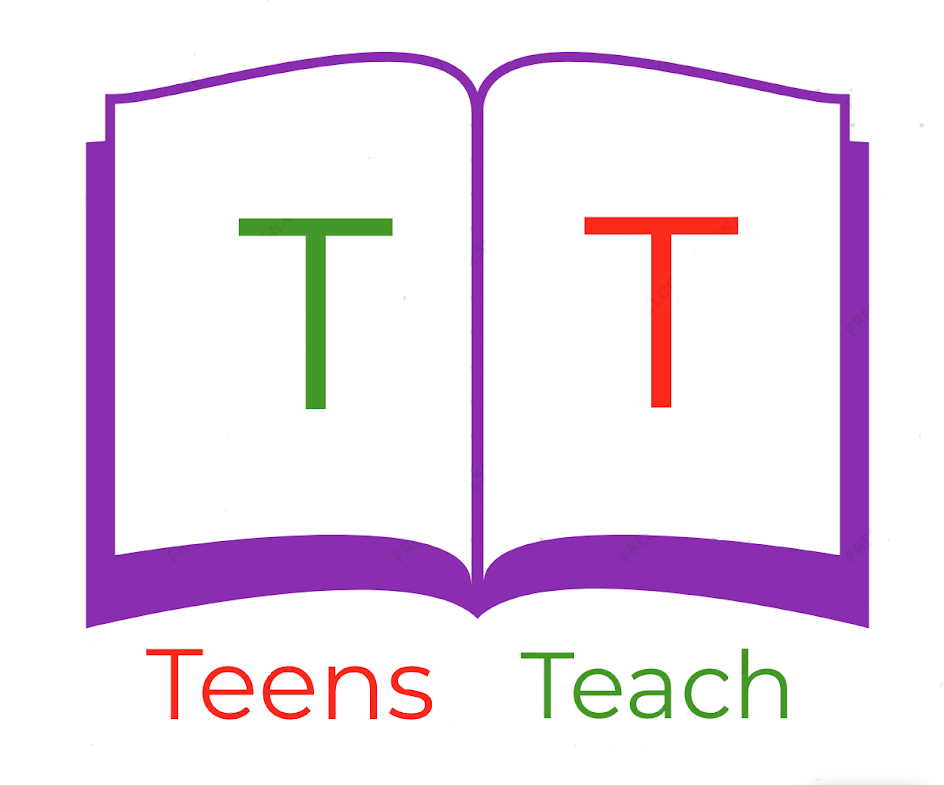 Jugendliche unterrichten Deutsch und mehrSchreibe eine geschichte über einen Mann oder eine Frau der/die zum Arzt geht:Diese Themen verwenden:Warum geht er/sie zum Arzt?Was macht er/sie dort?______________________________________________________________________________________________________________________________________________________________________________________________________________________________________________________________________________________________________________________________________________________________________________________________________________________________________________________________________________________________________________________________________________________________________________________________________________________________________________________________________________________________________________________________